PLANO MUNICIPAL DE TERRITORIALIZAÇÃOEste plano Municipal de territorialização, para o seu desenvolvimento, contou com a colaboração da equipe:FRANCIELI CAMPOS (ENFERMEIRA ESF RURAL)MARLI FEITOSA (ENFERMEIRA ESF URBANO)MARIA CONCEIÇÃO RODRIGUES (COORDENADORA UBS)RAFAEL VITORI (SECRETARIA MUNICIPAL DE SAÚDE)ADRIANA FULGENCIO (ACS)ADRIANA RIBEIRO (ACS)MARCIA SOUZA (ACS)ROSEILAINE BERNARDINO (ACS)BEATRIZ SOUZA (ACS)LUCINÉIA SERVELIN (ACS)TALITA MIOTTO (ACS)SHELLY MARLEY (ACS)IDALINA BERTAN (ACS)	HISTÓRICO O povoamento da região onde hoje se encontra o Município de Guaraci teve início no ano de 1.945.A história de Guaraci está ligada à de Jaguapitã, Município que, apesar de ser pouco mais antigo, também se inclui no rol dos Municípios novos do Paraná. Efetivamente, Jaguapitã foi elevado à categoria de distrito em 30 de Dezembro de 1.943, e à de Município em Outubro de 1.947.Guaraci, dando início aos trabalhos de fundação de um patrimônio, no quilômetro 24 da Estrada de Jaguapitã, foi colonizada por Carlos Luiz Costa, Augusto Lourenço da Silva, Norberto da Silva e João Firmino dos Santos que chegaram ao local em 1.945.Em 1.947, Guaraci passou a denominar-se Colônia de São Sebastião do Guaraci. Naquela época já existiam dez casas de madeira, cobertas de tabuinhas. Foi elevada à categoria de Distrito Administrativo, integrando o quadro territorial do Município de Jaguapitã, pela Lei Estadual n°. 253 de 26 de Novembro de 1954 era elevado à categoria de Município, desmembrado do de Jaguapitã.Na data de instalação, em 01 de Dezembro de 1.955, foram empossados o primeiro Prefeito, Senhor João Giuli e Vereadores.
Compreende o Distrito Administrativo de Bentópolis, criado pela Lei Estadual n°. 3382 de 26 de Outubro de 1.957.
Pela Lei Estadual n°. 172 de 12 de setembro de 1.961 criou o Distrito Judiciário de Bentópolis.
Gentílico: Guaraciense.FORMAÇÃO ADMINISTRATIVA
Distrito criado com a denominação de Guaraci, pela lei estadual nº. 790 de 14 de Novembro de 1.951, subordinado ao Município de Jaguapitã.O município tinha 5227 habitantes no ultimo censo. Isso coloca o município na posição 293 dentre os 399 do mesmo estado. Em comparação com outros municípios do Brasil, fica na posição 4176 dentre 5570. Sua densidade demográfica é de 24.69 habitantes por quilometro quadrado, colocando-o na posição 203 de 399 do mesmo estado. Quando comparado com outros municípios no Brasil, fica na posição 2741 de 5570.                                                                                                                         FONTE: IPARDESEm 2021 o município tem uma população estimada em 5.557 Habitantes.ESTRUTURA SANITÁRIAABASTECIMENTO DE AGUÁ DO MUNICIPIOFONTE: SANEPAR e outras fontes de saneamento.NOTA: As outras fontes de saneamento são: CAGEPAR, CASAN, DEMAE, Prefeitura Municipal, SAAE, SAAEM, SAEMA e SAMAE.Economias. É todo imóvel( casa, apartamento, loja, prédio, etc ) ou subdivisão independente do imóvel, dotado de pelo menos 1 ponto de água, perfeitamente identificável como unidade autônoma, para efeito de cadastramento e cobrança de tarifa.REDE DE ESGOTOO município de Guaraci conta com 100% de fossas rudimentares e na zona rural esse percentual é o mesmo.ABASTECIMENTO DE AGUAO abastecimento de água na rede é prestada pela SANEPAR, que fornece água tratada a cidade, proveniente de dois poço artesiano, um poço no distrito em Bentópolis, possuindo 03 reservatórios, um elevado, com capacidade de 5.000 litros e dois apoiadores com capacidade de 15.000 litros casa um.COLETA DE LIXOO Percentual de lixo coletado na zona urbana é de 96,24%, enquanto na zona rural é de 24,14%.DISTRITO E ÁREAS RURAISA população estimada do Distrito de Bentópolis e áreas rurais são de 1.459 Pessoas. O município conta com duas equipes de ESF, sendo uma urbana (equipe 01) e outra rural (equipe 02)A equipe rural é composta por 01 Enfermeira, 01 Médica, 02 Auxiliares de Enfermagem, 04 Agentes Comunitários de Saúde, 01 Equipe de Saúde Bucal, 01 ENASF (01 Psicóloga, 02 Fisioterapeutas, 01 Nutricionista) que atendem a demanda das duas equipes de ESF (Urbana e Rural) e uma equipe de Endemias, que atende a equipe rural e a urbana.O Município conta também com 01 médico Pediatra e 01 médico Ginecologista e Obstetra, que atende as duas equipes, mediante agendamento.Faz parte da área rural, o distrito de Bentópolis, e sítios vizinhos, e também uma parte que fica mais próxima a área urbana, sendo vila rural e sítios vizinhos. Figura 1.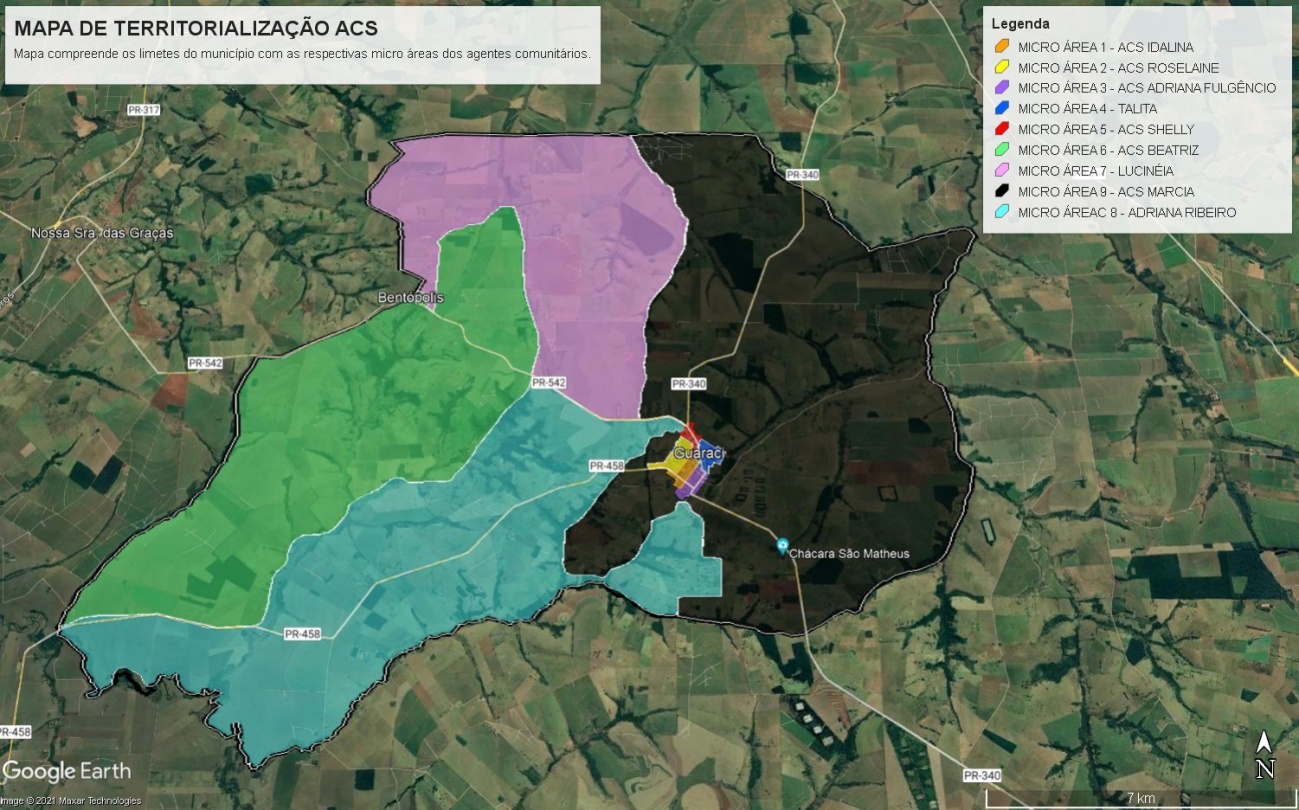 Figura 2.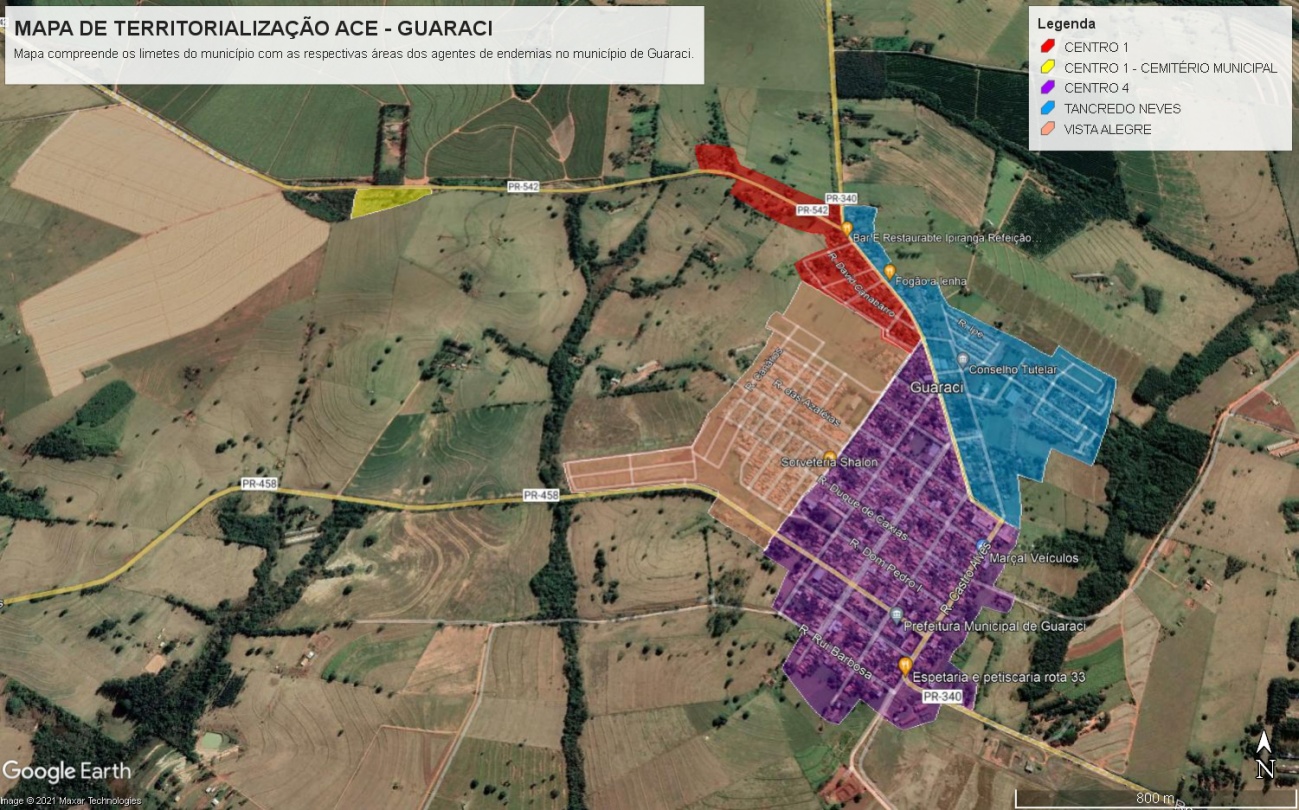 Figura 3.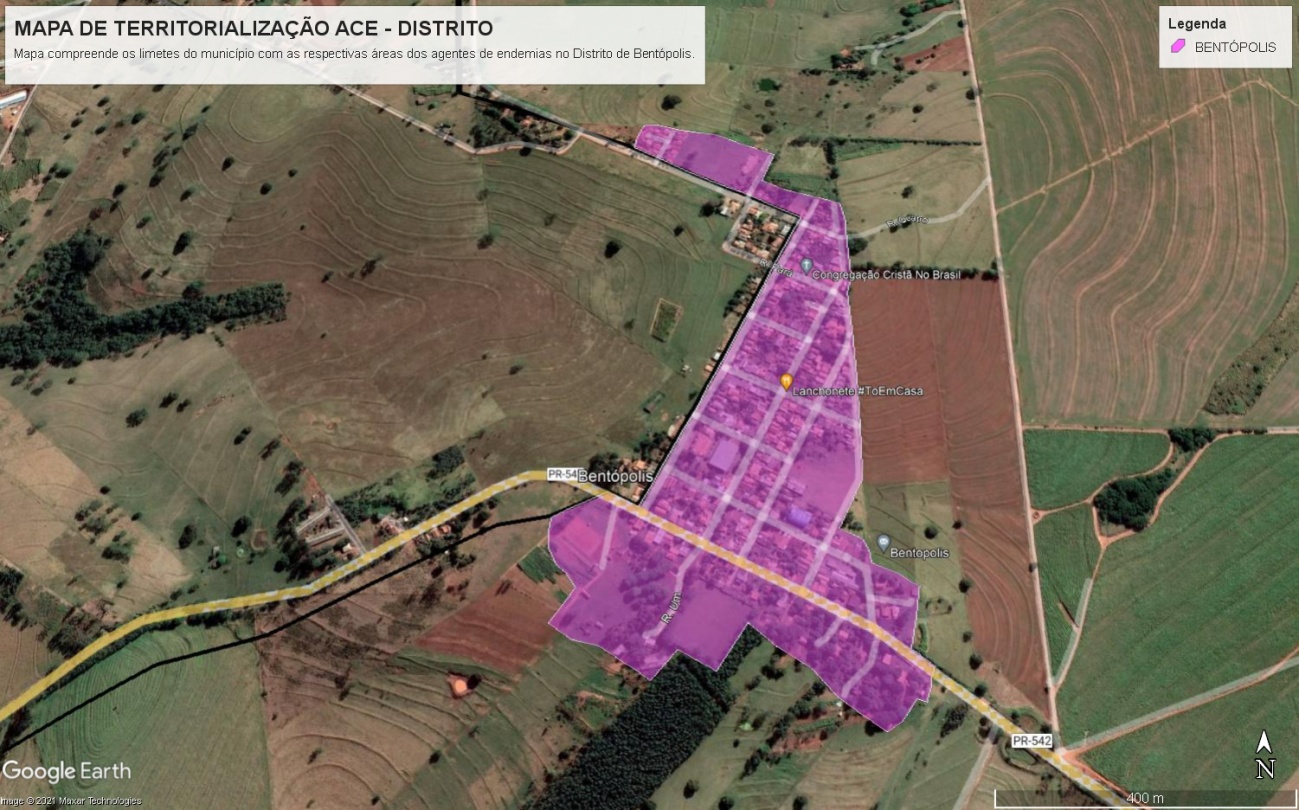 Figura 4.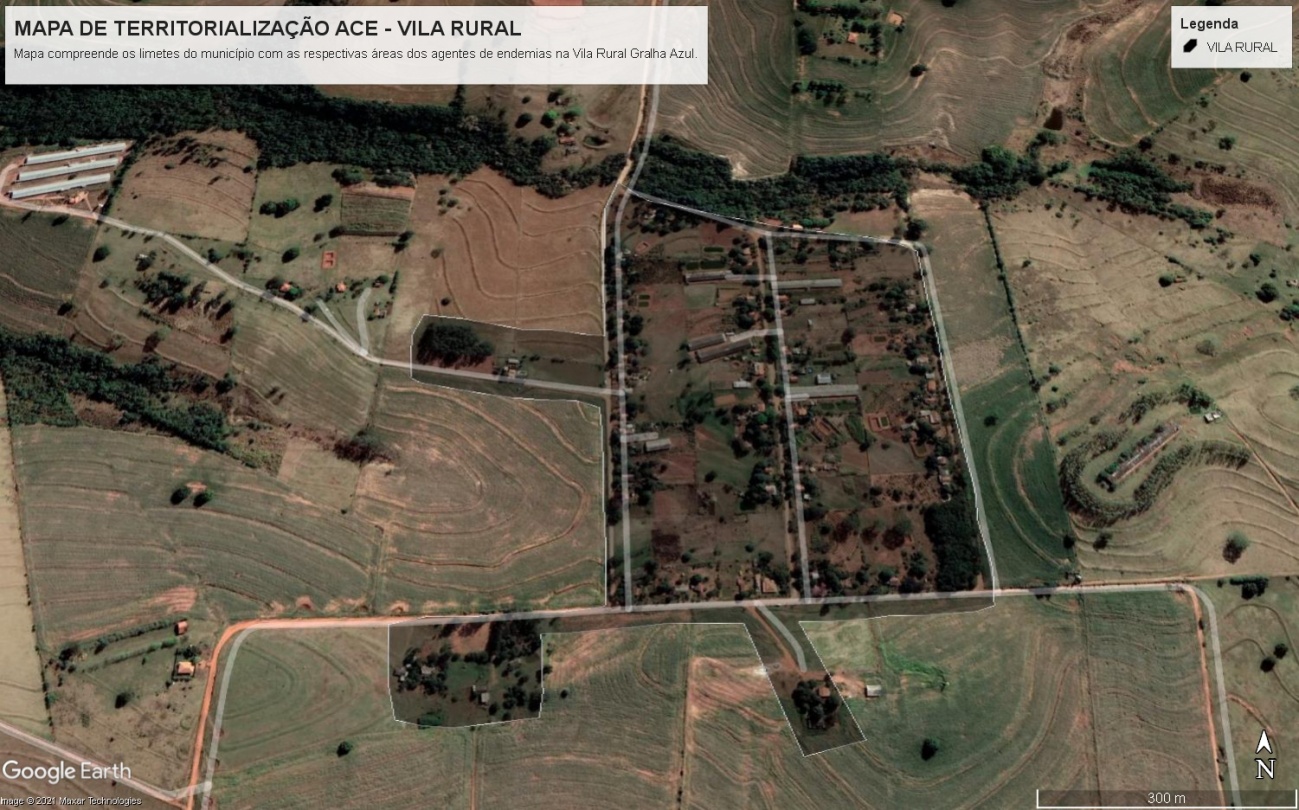 MICROÁREAS DISTRITO E ÁREAS RURAISO CRONOGRAMA DE ATENDIMENTO DO ESF RURALA UAPSF Palmira de Freitas Amadeu está aberta de segunda a sexta-feira, das 07:30 as 11:30 e das 13:00 as 17:00hrs.ATENDIMENTO MÉDICO ESF RURALO atendimento com a Ginecologista, Dra. Raissa Plépis, acontece quinzenalmente, na terça-feira no período vespertino, as consultas são agendadas para gestantes, puérperas, rotinas ginecológicas, coleta de preventivo e inserção de DIU.O atendimento com o Pediatra, Dr. Hudson acontece toda segunda-feira, na clínica da mulher em Guaraci, mediante agendamento, o profissional realiza puericultura e consultas de rotina. As crianças da equipe rural que precisam de atendimento pediátrico são agendadas para Guaraci.A equipe urbana é composta por 01 Enfermeira, 01 Médico, 01 Auxiliar de Enfermagem, 05 Agentes Comunitários de Saúde, 01 Equipe de Saúde Bucal, 01 ENASF (01 Psicóloga, 02 Fisioterapeutas, 01 Nutricionista) que atendem a demanda das duas equipes de ESF (Urbana e Rural), e uma equipe de Endemias, que atende a equipe rural e a urbana.O Município conta também com 01 médico Pediatra e 01 médico Ginecologista e Obstetra, que atende as duas equipes, mediante agendamento.MICROÁREAS EQUIPE URBANAO CRONOGRAMA DE ATENDIMENTO MÉDICO DO ESF URBANOO Centro de Saúde de Guaraci, esta aberto de segunda a sexta-feira, das 07:30 as 11:30 e das 13:00 as 17:00hrs.ATENDIMENTO MÉDICO Dr. RENATO AUGUSTO FACIRIOLIO atendimento com a Ginecologista, Dra. Raissa Plépis, acontece semanalmente, na terça-feira no período integral, as consultas são agendadas para gestantes, puérperas, rotinas ginecológicas, coleta de preventivo e inserção de DIU.O atendimento com o Pediatra, Dr. Hudson acontece toda segunda-feira, na clinica da mulher em Guaraci, mediante agendamento, o profissional realiza puericultura e consultas de rotina.CRONOGRAMA ENDEMIASA equipe de Endemias é composta por 03 profissionais Agentes de Endemias, o cronograma de atendimento é dividido em 06 ciclos anuais entre Guaraci, Distrito e vila rural.CRONOGRAMA FISIOTERAPIA ENASFA Fisioterapeuta Naiara  atende mediante agendamento, nos dias de terça-feira, quinta-feira e sexta-feira das 08:00 as 12:00 e das 13:00 as 17:00hrs.Na terça e quinta das 08:00 as 09:15hrs Grupo de ações do promoção e prevenção, e o restante atendimento individual na unidade, com duração de 40 min cada atendimento.O Fisioterapeuta Gilder, realiza os atendimentos individuais e domiciliares, mediante agendamento, Segunda e Quarta-feira, período integral (07:30 as 11:30 e das 13:00 as 17:00hr) em Guaraci,e na quinta-feira o atendimento é realizado em Bentópolis no período matutino. Todos os atendimentos com intervalo de 40 min cada.CRONOGRAMA NUTRICIONISTA ENASFA Nutricionista Edilaine realiza os atendimentos de Segunda a Quarta-feira, período integral, na quinta feita, é realizada ações em grupo de prevenção e promoção a saúde, somente no período matutino.CRONOGRAMA PSICÓLOGO (a) ENASFA Psicóloga Ariane, realiza os atendimento de segunda a sexta-feira das 07:30 as 12:00 e das 13:00 as 15:30hr.Na quarta feira realiza no período vespertino, atendimento em Bentópolis, todos os atendimentos mediante agendamento.Na quinta-feira é realizadas ações em grupo de prevenção e promoção a saúde, somente no período matutino.CRONOGRAMA DE ATIVIDADES DESENVOLVIDAS PELAS ENFERMEIRAS DAS EQUIPES URBANAS E RURAIS.A equipe de enfermagem tem como estratégia, trabalhar junto, pensar em ações de prevenção e promoção e organizar o cronograma anual de ações. (reuniões de Hiperdia, palestras mensais com temas específicos do mês, para conscientizar a população)Alem disso, são realizados os acolhimentos, coletas de preventivo, coleta de testes da mãezinha, primeira consulta de pré natal, primeira consulta puerperal até o 5° dia pós parto, planejamento familiar, visitas domiciliares (Hipertensos, Diabéticos, acamados, pessoas com dificuldade de locomoção, neoplasias etc.)Segue abaixo o cronograma de ações anual feito no inicio de 2021	CRONOGRAMA DE AÇÕES 2021No Hiperdia, é realizada verificação de PA, glicemia Capilar, IMC, renovação de receitas e entrega de medicamentos.RODA DE CONVERSA GESTANTE.CONCLUSÃOEste plano de territorialização tem como objetivo ajudar no entendimento de nosso território,Concluímos que com o plano de território, toda equipe consegue compreender um pouco mais sobre o município, suas particularidades e as necessidades de cada área e microarea. Identificando os pontos de maior vulnerabilidade e assim então desenvolver um trabalho de assistência, prevenção e promoção a saúde eficaz.  POPULAÇÃOPopulação estimada (2020) 5.530 pessoasPopulação no ultimo censo (2010) 5.227 pessoasDensidade demográfica (2020) 26,07 hab/km²ABASTECIMENTO DE AGUÁ SEGUNDO AS CATEGORIAS DE 2019ABASTECIMENTO DE AGUÁ SEGUNDO AS CATEGORIAS DE 2019ABASTECIMENTO DE AGUÁ SEGUNDO AS CATEGORIAS DE 2019CATEGORIASCATEGORIASUNIDADES ATENDIDAS (1)LIGAÇÕESRESIDENCIAISRESIDENCIAIS17441682COMERCIAISCOMERCIAIS9593UNIDADE PUBLICAUNIDADE PUBLICA0426PODER PUBLICOPODER PUBLICO4646TOTALTOTAL19151851CONSUMO DE AGUA FATURADO EM MÉDIA 2019CONSUMO DE AGUA FATURADO EM MÉDIA 2019CONSUMO DE AGUA Volume( m3)(m3) FATURADO265.767MEDIDO253.310ACSBEATRIZLUCINÉIAADRIANAMARCIA MICROÁREAS06070809POPULAÇÃO361361355382FAMILIAS142157119126FEMININO181196169170FEMININO 25 A 64 ANOS999710789MASCULINO173167186212HIPERTENSOS46856543DIABÉTICOS16312218ACAMADOS0202002CA0010203CRIANÇAS 0 A 5 ANOS26112115ADOLESCENTES 10 A 19 ANOS40463836MAIORES DE 60 ANOS681036261GESTANTES0302003PUÉRPERAS010001PESSOAS EM SITUAÇÃO DE RUA0000PERÍODOSEGUNDATERÇAQUARTAQUINTASEXTAMANHÃCONSULTAS AGENDADASBENTÓPOLISCONSULTAS AGENDADASBENTÓPOLISCONSULTASGUARACICONSULTAS AGENDADASBENTÓPOLISCONSULTASGUARACITARDECONSULTASGUARACIVD VILA RURAL CONFORME DEMANDACONSULTASGUARACIVD BENTÓPOLIS CONFORME DEMANDACONSULTASGUARACIACSIDALINAROSEADRIANATALITASHELLYMICROÁREA0102030405POPULAÇÃO557893627597478FAMILIAS220440232262201FEMININO281464345315249FEMININO 25 A 64 ANOS 14731615477132MASCULINO276427282282225HIPERTENSOS1141219585110DIABÉTICOS1836253135ACAMADOS 01010200CA0050001CRIANÇAS 0 A 5 ANOS2475083618ADOLESCENTES 10 A 19 ANOS7288518463  MAIORES DE 60 ANOS147128167126114GESTANTES0203010503PUÉRPERAS000010PESSOAS EM SITUAÇÃO DE RUA000001PERIODOSEGUNDATERÇAQUARTAQUINTASEXTAMANHÃCONSULTAS AGENDADASCONSULTAS AGENDADASCONSULTAS AGENDADASCONSULTAS AGENDADASCONSULTAS AGENDADASTARDECONSULTAS AGENDADASCONSULTAS AGENDADASCONSULTAS AGENDADASBENTÓPOLISVISITA DOMICILIARCONSULTAS AGENDADASBENTOPÓLISPROFISSIONALSEGUNDATERÇAQUARTAQUINTASEXTANAIARA-------GUARACIGUARACI------GUARACIGILDERGUARACI------GUARACIBENTÓPOLIS-------PROFISSIONALSEGUNDA   TERÇAQUARTAQUINTA    EDILAINEBENTÓPOLIS   GUARACI   GUARACI         GUARACIGRUPOS DE AÇÕESPROFISSIONALSEGUNDATERÇAQUARTAQUINTASEXTA     ARIANE  GUARACIGUARACIGUARACI/BENTÓPOLISGUARACIGUARACIJANEIRO13/01 PUERICULTURA20/01 HIPERDIATEMA: SAÚDE MENTAL 13/01 PUERICULTURA20/01 HIPERDIATEMA: SAÚDE MENTAL FEVEREIRO10/02 PUERICULTURA24/02 HIPERDIATEMA: FIBROMIALGIA / LÚPUS10/02 PUERICULTURA24/02 HIPERDIATEMA: FIBROMIALGIA / LÚPUSMARÇO10/03 PUERICULTURA24/03 HIPERDIATEMA: CANCÊR COLORRETAL10/03 PUERICULTURA24/03 HIPERDIATEMA: CANCÊR COLORRETALABRIL07/04 PUERICULTURA21/04 HIPERDIA TEMA: AUTISMO07/04 PUERICULTURA21/04 HIPERDIA TEMA: AUTISMOMAIO12/05 PUERICULTURA19/05 HIPERDIATEMA: HEPATITE12/05 PUERICULTURA19/05 HIPERDIATEMA: HEPATITEJUNHO09/06 PUERICULTURA23/06 HIPERDIATEMA: DOAÇÃO DE SANGUE09/06 PUERICULTURA23/06 HIPERDIATEMA: DOAÇÃO DE SANGUEJULHO14/07 PUERICULTURA21/07 HIPERDIATEMA: IST 14/07 PUERICULTURA21/07 HIPERDIATEMA: IST AGOSTO11/08 PUERICULTURA18/08 HIPERDIATEMA: AMAMENTAÇÃO11/08 PUERICULTURA18/08 HIPERDIATEMA: AMAMENTAÇÃOSETEMBRO15/09 PUERICULTURA22/09 HIPERDIATEMA: SUICIDIO15/09 PUERICULTURA22/09 HIPERDIATEMA: SUICIDIOOUTUBRO13/10 PUERICULTURA20/10 HIPERDIATEMA: CÂNCER DE MAMA E COLO DO ÚTERO.13/10 PUERICULTURA20/10 HIPERDIATEMA: CÂNCER DE MAMA E COLO DO ÚTERO.NOVEMBRONOVEMBRO10/11 PUERICULTURA17/11 HIPERDIATEMA: CÂNCER DE PROSTATA DEZEMBRODEZEMBRO15/12 PUERICULTURA22/12 HIPERDIATEMA: CANCER DE PELE / AIDSJANEIROIMPORTÂNCIA DO PRÉ NATAL / CUIDADOS DE HIGIENE /IMPORTÂNCIA DO PRÉ NATAL / CUIDADOS DE HIGIENE /FEVEREIROPRATICA DE ATIVIDADE FISICA / ORIENTAÇÕES NUTRICIONAIS PRATICA DE ATIVIDADE FISICA / ORIENTAÇÕES NUTRICIONAIS MARÇOFASES DA GESTAÇÃO/ MODIFICAÇÕES CORPORAIS E EMOCIONAIS/FASES DA GESTAÇÃO/ MODIFICAÇÕES CORPORAIS E EMOCIONAIS/ABRILMEDOS E FANTASIAS REFERENTE À GESTAÇÃO E PARTO/ PRÁTICA DE ATIVIDADE SEXUAL MEDOS E FANTASIAS REFERENTE À GESTAÇÃO E PARTO/ PRÁTICA DE ATIVIDADE SEXUAL MAIOSINTOMAS COMUNS NA GRAVIDEZ/ SINAIS DE ALERTASINTOMAS COMUNS NA GRAVIDEZ/ SINAIS DE ALERTAJUNHOPREPARO PARA O PARTO/PLANEJAMENTO FAMILIARPREPARO PARA O PARTO/PLANEJAMENTO FAMILIARJULHOJULHOSINAIS E SINTOMAS DO PARTO/ DIREITOS DA GESTANTEAGOSTOAGOSTOAMAMENTAÇÃO / PREPRARO DAS MAMASSETEMBROSETEMBRODEPRESSÃO PÓS PARTOOUTUBROOUTUBROIMPORTANCIA DA PARTICIPAÇÃO DO PAI DURANTE A GESTAÇÃO E PARTONOVEMBRONOVEMBROPREMATURIDADEDEZEMBRODEZEMBROCUIDADOS APÓS O PARTO COM A PUERPERA E O RECÉM-NASCIDO.